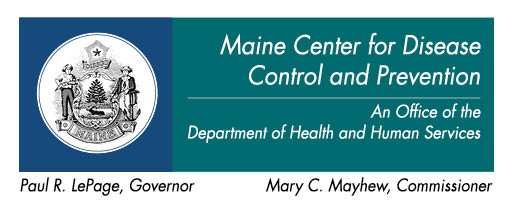 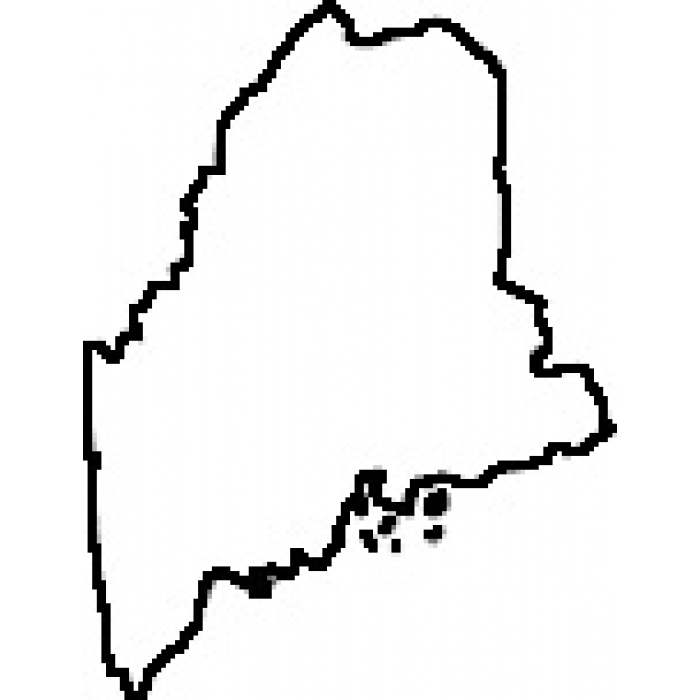 Department of Health and Human ServicesMaine Center for Disease Control and PreventionDivision of Infectious DiseaseHealthcare Associated Infection ProgramIntroduction:Healthcare-Associated infections (HAIs) are infections caused by a wide variety of common and unusual bacteria, fungi and viruses during the course of receiving medical care. Medical advances have brought lifesaving care to patients, yet many of those advances come with a risk of acquiring an HAI. These infections related to medical care can be devastating and even deadly.  On any given day, about one in 25 hospital patients have at least one HAI.  There were an estimated 722,000 HAIs in United States acute care hospitals in 2011.  About 75,000 hospital patients with HAIs died during their hospitalization.  As our ability to prevent HAIs grows, these infections are increasingly unacceptable.   Treatment for HAIs and other infections is becoming more challenging as antibiotic resistance increases.  Several bacteria have gained the ability to generate enzymes that destroy antibiotics or can change their cell wall structure to block antibiotics.  In these cases, antibiotic choices for treatment are becoming increasingly limited, expensive and in some cases, nonexistent.  Each year in the United States, at least 2 million people have an infection associated with bacteria that are resistant to antibiotics, and at least 23,000 people die each year because of these infections2.  Antibiotic-resistant infections can happen anywhere.  Data show that most happen in the community; however, most deaths related to antibiotic resistance happen in inpatient healthcare settings, such as hospitals and nursing homes.  Antibiotic resistance is one of the most pressing threats facing the world today.The road to eliminating HAIs and combating antibiotic resistance is a road traveled by many.   National leadership is issuing guidance in the form of action plans.  Goals are established and annual reports monitor progress.  Action plans:  National Action Plan to Prevent Health Care-Associated Infections:  Road Map to Elimination.  April 2013.  (U.S. Department of Health and Human Services)National Action Plan for Combating Antibiotic Resistant Bacteria.  March 2015.  (U.S. Government)Goals:  Healthy People 2020.  December 2010.  (CDC)Progress Reports:  HAI Progress Report.  Annual Report.  (CDC)The State of Maine has an important role in this national movement.  Numerous organizations across the state as well as healthcare facilities in acute care, extended care, and ambulatory care settings are working hard to eliminate HAIs and combat antibiotic resistance.  Maine’s HAI Plan is our State’s action plan for this work over the next three years.  This plan has three key areas of focus:Responding to threats of infectious disease transmissionAnalyzing data to target prevention activitiesPreventing future HAIs and antibiotic resistance through education and training, promoting best practices through group collaborative programs and expanding antimicrobial stewardship.The Maine CDC developed this plan in consultation with the HAI Collaborating Partners advisory council, a group jointly convened by the Maine CDC and Maine Quality Forum (MQF) and composed of a broad range of stakeholders listed in Appendix A.  The MQF will include an annual summary of the plan's activities and outcomes in Maine's State HAI Report.AcronymsAR	Antibiotic ResistanceCAUTI	Catheter-Associated Urinary Tract InfectionCDC	federal Centers for Disease Control and PreventionCDI	Clostridium difficile InfectionCEO	Chief Executive OfficerCLABSI	Central Line-Associated Blood Stream InfectionCRE	Carbapenem-Resistant EnterobacteriaceaeDART	Data Analysis by Region for Trends ProgramDHHS	Department of Health and Human ServicesDNA	Deoxyribonucleic acidHAI	Healthcare Associated InfectionHETL	Health and Environmental Testing LaboratoryICAP	Infection Control Assessment and Promotion ProgramMaine CDC	Maine Center for Disease Control & Prevention	MDRO	Multidrug-Resistant OrganismMHA	Maine Hospital AssociationMHDO	Maine Health Data OrganizationMICIS	Maine Independent Clinical Information ServiceMQF	Maine Quality ForumMRSA	Methicillin-Resistant Staphylococcus aureusNHSN	National Healthcare Safety NetworkPTC-APIC	Pine Tree Chapter – Association for Professionals in Infection Control and EpidemiologyQIN-QIO	Quality Innovation Network – Quality Improvement OrganizationVAE	Ventilator-Associated EventVISA	Vancomycin-Intermediate resistant Staphylococcus aureusVRE	Vancomycin-Resistant EnterococcusAppendix A:  Maine HAI Collaborating Partners Membership* A member representing two organizations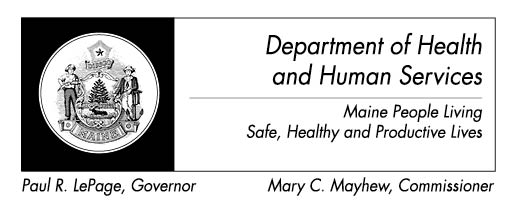 The Department of Health and Human Services (DHHS) does not discriminate on the basis of disability, race, color, creed, gender, age, sexual orientation, or national origin, in admission to, access to or operation of its programs, services, activities, or its hiring or employment practices.  This notice is provided as required by Title II of the Americans with Disabilities Act of 1990 and in accordance with the Civil Rights Acts of 1964 as amended. Section 504 of the Rehabilitation Act of 1973 as amended, the Age Discrimination Act of 1975, Title IX of the Education Amendments of 1972 and the Maine Human Rights Act. Questions, concerns, complaints, or requests for additional information regarding civil rights may be forwarded to the DHHS’ ADA Compliance/EEO Coordinator, State House Station #11, Augusta, Maine 04333, 207-287-4289 (V) or 207-287-3488 (V), TTY: 800-606-0215. Individuals who need auxiliary aids for effective communication in programs and services of DHHS are invited to make their needs and preferences known to the ADA Compliance/EEO Coordinator. This notice is available in alternate formats, upon request.RESPONDRESPONDRESPONDRESPONDRESPONDRESPONDRESPONDRESPONDRESPONDRESPONDPrioritiesPriorities20152016201620162017201720182018Detect, investigate, validate, control and prevent HAI-related outbreaksDetect, investigate, validate, control and prevent HAI-related outbreaksDefine HAI outbreak for State of Maine, based on federal CDC epidemiological definitions.Design and implement a system to track HAI outbreak response and outcomes, for outbreaks reported to public health.Assess capacities of healthcare facilities to detect, report and respond to potential outbreaks and emerging threats using standardized tool from federal CDC.Determine gaps in HAI outbreak reporting and response in all healthcare settingsAssess capacities of healthcare facilities to detect, report and respond to potential outbreaks and emerging threats using standardized tool from federal CDC.Determine gaps in HAI outbreak reporting and response in all healthcare settingsAssess capacities of healthcare facilities to detect, report and respond to potential outbreaks and emerging threats using standardized tool from federal CDC.Determine gaps in HAI outbreak reporting and response in all healthcare settingsAddress gaps in outbreak investigation capacity by working with healthcare partners to develop a plan and infrastructure to improve outbreak reporting and response.Address gaps in outbreak investigation capacity by working with healthcare partners to develop a plan and infrastructure to improve outbreak reporting and response.Explore public reporting of outbreak data, the need for validation of outbreak data prior to public reporting and which outbreaks are ‘worthy’ of public reporting, in real-time.Explore public reporting of outbreak data, the need for validation of outbreak data prior to public reporting and which outbreaks are ‘worthy’ of public reporting, in real-time.Detect, investigate, validate, control and prevent HAI-related outbreaksDetect, investigate, validate, control and prevent HAI-related outbreaksExplore the need for additional laws related to State authority for public health to conduct investigations related to HAI outbreaks and lapses in infection prevention and control.Explore the need for additional laws related to State authority for public health to conduct investigations related to HAI outbreaks and lapses in infection prevention and control.Explore the need for additional laws related to State authority for public health to conduct investigations related to HAI outbreaks and lapses in infection prevention and control.Explore communication plans among healthcare facilities to minimize the risk of transmission of infectious disease and/or outbreak.Explore communication plans among healthcare facilities to minimize the risk of transmission of infectious disease and/or outbreak.Ensure preparedness for emerging pathogens, especially those needing enhanced precautionsEnsure preparedness for emerging pathogens, especially those needing enhanced precautionsAssess Ebola readiness at all four Ebola-assessment hospitals in the state.  DHHS to work collaboratively with these selected healthcare facilities to address any remaining gaps in readiness in order to achieve “capacity met” status in each of 11 domains of preparedness.   Conduct webinar with hospitals to share findings.Explore state level emerging pathogen drill and/or table top exercise at HAI conference.Explore state level emerging pathogen drill and/or table top exercise at HAI conference.Explore state level emerging pathogen drill and/or table top exercise at HAI conference.Explore state level emerging pathogen drill and/or table top exercise at HAI conference.Explore state level emerging pathogen drill and/or table top exercise at HAI conference.Explore state level emerging pathogen drill and/or table top exercise at HAI conference.Explore state level emerging pathogen drill and/or table top exercise at HAI conference.Ensure preparedness for emerging pathogens, especially those needing enhanced precautionsEnsure preparedness for emerging pathogens, especially those needing enhanced precautionsCRE should become a ‘Notifiable Conditions’ by the fall of 2015.  All cases of CRE would be reportable to Maine CDC for epidemiologic study.Analyze initial data from CRE as a Notifiable Condition in the state.   Based on first year findings, determine the need for additional guidance for control of CRE beyond the federal CDC 2012 CRE Toolkit.Investigate having local labs send CRE specimens to HETL to store, in case funds for PCR become available in the future.Analyze initial data from CRE as a Notifiable Condition in the state.   Based on first year findings, determine the need for additional guidance for control of CRE beyond the federal CDC 2012 CRE Toolkit.Investigate having local labs send CRE specimens to HETL to store, in case funds for PCR become available in the future.Analyze initial data from CRE as a Notifiable Condition in the state.   Based on first year findings, determine the need for additional guidance for control of CRE beyond the federal CDC 2012 CRE Toolkit.Investigate having local labs send CRE specimens to HETL to store, in case funds for PCR become available in the future.Include CRE data in the Maine CDC’s Reportable Infectious Diseases in Maine annual summary report (include genotypic data).Include CRE data in the Maine CDC’s Reportable Infectious Diseases in Maine annual summary report (include genotypic data).Include CRE data in the Maine CDC’s Reportable Infectious Diseases in Maine annual summary report (include genotypic data).Include CRE data in the Maine CDC’s Reportable Infectious Diseases in Maine annual summary report (include genotypic data).ANALYZEANALYZEANALYZEANALYZEANALYZEANALYZEANALYZEANALYZEANALYZEPriorities20152015201520162017201720182018Prioritize HAI data for statewide surveillanceReview and revise state mandated HAI reporting requirements (Chapter 270).Review and revise state mandated HAI reporting requirements (Chapter 270).Review and revise state mandated HAI reporting requirements (Chapter 270).Explore surveillance for LTC facilities, targeting MDROs, antibiotic usage, use of MHDO vs. NHSN for reporting.Ensure quality 
of HAI dataConduct validation for all NHSN reportable data on a rotating schedule.Conduct validation for all NHSN reportable data on a rotating schedule.Conduct validation for all NHSN reportable data on a rotating schedule.Conduct validation for all NHSN reportable data on a rotating schedule.Conduct validation for all NHSN reportable data on a rotating schedule.Conduct validation for all NHSN reportable data on a rotating schedule.Conduct validation for all NHSN reportable data on a rotating schedule.Conduct validation for all NHSN reportable data on a rotating schedule.Ensure surveillance data is available to key stakeholdersLegislature and Public:  State HAI Annual Report issued by MHDO/MQF.Legislature and Public:  State HAI Annual Report issued by MHDO/MQF.Legislature and Public:  State HAI Annual Report issued by MHDO/MQF.Legislature and Public:  State HAI Annual Report issued by MHDO/MQF.Legislature and Public:  State HAI Annual Report issued by MHDO/MQF.Legislature and Public:  State HAI Annual Report issued by MHDO/MQF.Legislature and Public:  State HAI Annual Report issued by MHDO/MQF.Legislature and Public:  State HAI Annual Report issued by MHDO/MQF.Ensure surveillance data is available to key stakeholdersPublic:  Comparisons of acute care hospital cost, patient satisfaction and HAI data provided through Compare MainePublic:  Comparisons of acute care hospital cost, patient satisfaction and HAI data provided through Compare MainePublic:  Comparisons of acute care hospital cost, patient satisfaction and HAI data provided through Compare MainePublic:  Comparisons of acute care hospital cost, patient satisfaction and HAI data provided through Compare MainePublic:  Comparisons of acute care hospital cost, patient satisfaction and HAI data provided through Compare MainePublic:  Comparisons of acute care hospital cost, patient satisfaction and HAI data provided through Compare MainePublic:  Comparisons of acute care hospital cost, patient satisfaction and HAI data provided through Compare MainePublic:  Comparisons of acute care hospital cost, patient satisfaction and HAI data provided through Compare MaineEnsure surveillance data is available to key stakeholdersHealthcare Facilities:  Facility and region (six New England states) reports for facilities in QIN-QIO collaborative programs.Healthcare Facilities:  Facility and region (six New England states) reports for facilities in QIN-QIO collaborative programs.Healthcare Facilities:  Facility and region (six New England states) reports for facilities in QIN-QIO collaborative programs.Healthcare Facilities:  Facility and region (six New England states) reports for facilities in QIN-QIO collaborative programs.Healthcare Facilities:  Facility and region (six New England states) reports for facilities in QIN-QIO collaborative programs.Healthcare Facilities:  Facility and region (six New England states) reports for facilities in QIN-QIO collaborative programs.Healthcare Facilities:  Facility and region (six New England states) reports for facilities in QIN-QIO collaborative programs.Healthcare Facilities:  Facility and region (six New England states) reports for facilities in QIN-QIO collaborative programs.Ensure surveillance data is available to key stakeholdersAcute Care:  CEO Dashboard Reports issued annually by Maine CDC; facility specific trend of HAI and prevention data.
(to be expanded to other facilities types as they come on board with HAI reporting)Acute Care:  CEO Dashboard Reports issued annually by Maine CDC; facility specific trend of HAI and prevention data.
(to be expanded to other facilities types as they come on board with HAI reporting)Acute Care:  CEO Dashboard Reports issued annually by Maine CDC; facility specific trend of HAI and prevention data.
(to be expanded to other facilities types as they come on board with HAI reporting)Acute Care:  CEO Dashboard Reports issued annually by Maine CDC; facility specific trend of HAI and prevention data.
(to be expanded to other facilities types as they come on board with HAI reporting)Acute Care:  CEO Dashboard Reports issued annually by Maine CDC; facility specific trend of HAI and prevention data.
(to be expanded to other facilities types as they come on board with HAI reporting)Acute Care:  CEO Dashboard Reports issued annually by Maine CDC; facility specific trend of HAI and prevention data.
(to be expanded to other facilities types as they come on board with HAI reporting)Acute Care:  CEO Dashboard Reports issued annually by Maine CDC; facility specific trend of HAI and prevention data.
(to be expanded to other facilities types as they come on board with HAI reporting)Acute Care:  CEO Dashboard Reports issued annually by Maine CDC; facility specific trend of HAI and prevention data.
(to be expanded to other facilities types as they come on board with HAI reporting)Ensure surveillance data is available to key stakeholdersThe Maine Hospital Association (MHA) Board of Directors:  Regularly reviewing hospital specific and statewide C. difficile and MRSA data obtained from the Maine CDC/MHDO.The Maine Hospital Association (MHA) Board of Directors:  Regularly reviewing hospital specific and statewide C. difficile and MRSA data obtained from the Maine CDC/MHDO.The Maine Hospital Association (MHA) Board of Directors:  Regularly reviewing hospital specific and statewide C. difficile and MRSA data obtained from the Maine CDC/MHDO.The Maine Hospital Association (MHA) Board of Directors:  Regularly reviewing hospital specific and statewide C. difficile and MRSA data obtained from the Maine CDC/MHDO.The Maine Hospital Association (MHA) Board of Directors:  Regularly reviewing hospital specific and statewide C. difficile and MRSA data obtained from the Maine CDC/MHDO.The Maine Hospital Association (MHA) Board of Directors:  Regularly reviewing hospital specific and statewide C. difficile and MRSA data obtained from the Maine CDC/MHDO.The Maine Hospital Association (MHA) Board of Directors:  Regularly reviewing hospital specific and statewide C. difficile and MRSA data obtained from the Maine CDC/MHDO.The Maine Hospital Association (MHA) Board of Directors:  Regularly reviewing hospital specific and statewide C. difficile and MRSA data obtained from the Maine CDC/MHDO.Increase data analysisDevelop and implement the Data Analysis by Region for Trends (DART) Program.Create an inventory of all healthcare settings in the state. Include at least one infection control point of contact at each facility, identify current regulatory/licensing authority for each healthcare facility and explore ways to expand oversight.  Build capacity to analyze data reported by facilities in a defined region to allow for comprehensive assessment of potential HAI threat, and communicate results with healthcare facilitiesWork with federal CDC to guide analytic direction and identify facilities for prioritized assessment/response.
Develop and implement the Data Analysis by Region for Trends (DART) Program.Create an inventory of all healthcare settings in the state. Include at least one infection control point of contact at each facility, identify current regulatory/licensing authority for each healthcare facility and explore ways to expand oversight.  Build capacity to analyze data reported by facilities in a defined region to allow for comprehensive assessment of potential HAI threat, and communicate results with healthcare facilitiesWork with federal CDC to guide analytic direction and identify facilities for prioritized assessment/response.
Develop and implement the Data Analysis by Region for Trends (DART) Program.Create an inventory of all healthcare settings in the state. Include at least one infection control point of contact at each facility, identify current regulatory/licensing authority for each healthcare facility and explore ways to expand oversight.  Build capacity to analyze data reported by facilities in a defined region to allow for comprehensive assessment of potential HAI threat, and communicate results with healthcare facilitiesWork with federal CDC to guide analytic direction and identify facilities for prioritized assessment/response.
Develop and implement the Data Analysis by Region for Trends (DART) Program.Create an inventory of all healthcare settings in the state. Include at least one infection control point of contact at each facility, identify current regulatory/licensing authority for each healthcare facility and explore ways to expand oversight.  Build capacity to analyze data reported by facilities in a defined region to allow for comprehensive assessment of potential HAI threat, and communicate results with healthcare facilitiesWork with federal CDC to guide analytic direction and identify facilities for prioritized assessment/response.
Develop and implement the Data Analysis by Region for Trends (DART) Program.Create an inventory of all healthcare settings in the state. Include at least one infection control point of contact at each facility, identify current regulatory/licensing authority for each healthcare facility and explore ways to expand oversight.  Build capacity to analyze data reported by facilities in a defined region to allow for comprehensive assessment of potential HAI threat, and communicate results with healthcare facilitiesWork with federal CDC to guide analytic direction and identify facilities for prioritized assessment/response.
Develop and implement the Data Analysis by Region for Trends (DART) Program.Create an inventory of all healthcare settings in the state. Include at least one infection control point of contact at each facility, identify current regulatory/licensing authority for each healthcare facility and explore ways to expand oversight.  Build capacity to analyze data reported by facilities in a defined region to allow for comprehensive assessment of potential HAI threat, and communicate results with healthcare facilitiesWork with federal CDC to guide analytic direction and identify facilities for prioritized assessment/response.
Develop and implement the Data Analysis by Region for Trends (DART) Program.Create an inventory of all healthcare settings in the state. Include at least one infection control point of contact at each facility, identify current regulatory/licensing authority for each healthcare facility and explore ways to expand oversight.  Build capacity to analyze data reported by facilities in a defined region to allow for comprehensive assessment of potential HAI threat, and communicate results with healthcare facilitiesWork with federal CDC to guide analytic direction and identify facilities for prioritized assessment/response.
Develop and implement the Data Analysis by Region for Trends (DART) Program.Create an inventory of all healthcare settings in the state. Include at least one infection control point of contact at each facility, identify current regulatory/licensing authority for each healthcare facility and explore ways to expand oversight.  Build capacity to analyze data reported by facilities in a defined region to allow for comprehensive assessment of potential HAI threat, and communicate results with healthcare facilitiesWork with federal CDC to guide analytic direction and identify facilities for prioritized assessment/response.
PREVENTPREVENTPREVENTPREVENTPREVENTPriorities2015201620172018Provide education, training and consultationAcute Care:  Education webinars targeting CLABSI, CAUTI, CDI, VAE prevention (QIN-QIO).Acute Care:  Ebola preparedness training (federal CDC)Build resource list or library of various educational tools, presentations, etc. that have been created.  Share repository with healthcare facilities in state.Promote patient education ‘What you can do to help prevent infection’.  Explore media sources such as public service announcements, Facebook, Twitter, radio spots, newspapers, and websites.Provide education, training and consultationOffer Infection Preventionist mentorship program (PTC-APIC)Offer Infection Preventionist mentorship program (PTC-APIC)Offer Infection Preventionist mentorship program (PTC-APIC)Offer Infection Preventionist mentorship program (PTC-APIC)Provide education, training and consultationExplore logistics of holding a bi-annual HAI prevention conference in 2016 or 2017.  Explore partnership to host conference with PTC-APIC and/or the six New England states with potential public participation.Explore logistics of holding a bi-annual HAI prevention conference in 2016 or 2017.  Explore partnership to host conference with PTC-APIC and/or the six New England states with potential public participation.Provide education, training and consultationExplore Infection Prevention and Control staffing capacity levels. Explore infection control and prevention competency as part of licensing or credentialing for providers.Extended Care Areas for Focus:  Enhance understanding of differences between acute and long term care environments, including  patient and family educationMDROs in long term care – recognition and managementAccessibility to hand washing equipment/hand sanitizer & PPEIC issues with shared bathrooms, etc.Extended Care Areas for Focus:  Enhance understanding of differences between acute and long term care environments, including  patient and family educationMDROs in long term care – recognition and managementAccessibility to hand washing equipment/hand sanitizer & PPEIC issues with shared bathrooms, etc.Engage in infection prevention activities.Develop and implement Infection Control Assessment and Promotion (ICAP) Program.  Based on data from the DART Program, perform targeted assessments in infection prevention and control at healthcare facilities.  Identify gaps and work through the HAI advisory council for state/region mitigation planning. Implement a response plan to address potential emerging threats identified by using enhanced surveillance.Develop and implement Infection Control Assessment and Promotion (ICAP) Program.  Based on data from the DART Program, perform targeted assessments in infection prevention and control at healthcare facilities.  Identify gaps and work through the HAI advisory council for state/region mitigation planning. Implement a response plan to address potential emerging threats identified by using enhanced surveillance.Develop and implement Infection Control Assessment and Promotion (ICAP) Program.  Based on data from the DART Program, perform targeted assessments in infection prevention and control at healthcare facilities.  Identify gaps and work through the HAI advisory council for state/region mitigation planning. Implement a response plan to address potential emerging threats identified by using enhanced surveillance.Engage in infection prevention activities.Acute Care:  Collaborative programs hosted by Healthcentric Advisors [QIN-QIO], to reduce HAIs related to CLABSI, CAUTI, CDI, and VAE.Acute Care:  Collaborative programs hosted by Healthcentric Advisors [QIN-QIO], to reduce HAIs related to CLABSI, CAUTI, CDI, and VAE.Acute Care:  Collaborative programs hosted by Healthcentric Advisors [QIN-QIO], to reduce HAIs related to CLABSI, CAUTI, CDI, and VAE.Acute Care:  Collaborative programs hosted by Healthcentric Advisors [QIN-QIO], to reduce HAIs related to CLABSI, CAUTI, CDI, and VAE.Expand antimicrobial stewardshipAMS education module and academic detailing continues for provider practices (MICIS).Engage HAI advisory council in developing state action plan for improving antibiotic usage in state. Begin with survey of healthcare facilities AMS surveillance programs.  Explore impact of antibiotic shortage issues on AMS recommendations.Explore best practices for patient education that a specimen for culture obtained, results, and dosage of antibiotic regimen, if necessary.  Choosing Wisely campaign materials may be useful.Engage HAI advisory council in developing state action plan for improving antibiotic usage in state. Begin with survey of healthcare facilities AMS surveillance programs.  Explore impact of antibiotic shortage issues on AMS recommendations.Explore best practices for patient education that a specimen for culture obtained, results, and dosage of antibiotic regimen, if necessary.  Choosing Wisely campaign materials may be useful.Engage HAI advisory council in developing state action plan for improving antibiotic usage in state. Begin with survey of healthcare facilities AMS surveillance programs.  Explore impact of antibiotic shortage issues on AMS recommendations.Explore best practices for patient education that a specimen for culture obtained, results, and dosage of antibiotic regimen, if necessary.  Choosing Wisely campaign materials may be useful.Expand antimicrobial stewardshipPromote Get Smart About Antibiotics Week (November) through public service announcements and media.Promote Get Smart About Antibiotics Week (November) through public service announcements and media.Promote Get Smart About Antibiotics Week (November) through public service announcements and media.Expand antimicrobial stewardshipState public health laboratory (HETL) to roll out study with clinical laboratories to conduct DNA analysis on isolates of multidrug resistant organisms (e.g. MRSA, VRE, CRE and VISA) in order to determine the resistance genes most frequently seen in Maine.  The next class of antibiotics will target these resistance genes in bacteria.  Share the findings with providers.State public health laboratory (HETL) to roll out study with clinical laboratories to conduct DNA analysis on isolates of multidrug resistant organisms (e.g. MRSA, VRE, CRE and VISA) in order to determine the resistance genes most frequently seen in Maine.  The next class of antibiotics will target these resistance genes in bacteria.  Share the findings with providers.OrganizationRepresentativeTitleAPIC-Pine Tree Chapter
Acute Care, IPPS facilityGwen RogersInfection PreventionistMaine Medical CenterAPIC- Pine Tree Chapter
Acute Care, CAH facilityAnn GravesInfection PreventionistWaldo County General HospitalMaine Healthcare Association, LTCLynn JohnstonInfection PreventionistMaine Veterans’ HomeHome Health RepresentativeBob Abel*Chief Nursing OfficerHome Health Visiting NursesAmbulatory Surgery 
Center RepresentativeLinda RuterboriesDirector Program DevelopmentOA Centers for OrthopaedicsMaine CDCDr. Siiri BennettState EpidemiologistMaine CDCRita OwsiakHAI CoordinatorMaine Hospital AssociationSandy ParkerVP & General CounselMaine Quality Forum / 
Maine Health Data OrganizationKarynlee HarringtonExecutive DirectorHealthcentric Advisors (QIN-QIO)Danielle HerseyActing State DirectorHospital CoordinatorHusson Univ. School of Pharmacy / 
Eastern Maine Medical CenterAnthony Casapao, PharmDAssistant Professor / Infectious 
Disease Clinical Pharmacy SpecialistMaine Society of Health 
Systems PharmacistsTyson ThorntonDirector of PharmacySebasticook Valley HospitalMaine Society of Health 
Systems PharmacistsFrank Mack Pharmacist, Mercy HospitalLaboratory RepresentativesRick DanforthMaine Health and Environmental Testing Laboratory:  Laboratory RepresentativesCathy DragoniNorDxHealthcare Systems and DistrictsDr. Jay ReynoldsAdministrationHealthcare Systems and DistrictsDr. August ValentiInfectious Disease PhysicianMaine Medical CenterHealthcare Systems and DistrictsDr. Sandy HarrisInfectious Disease PhysicianSt. Mary’s Regional Medical CenterHealthcare Systems and DistrictsDr. Josh Cutler Physician, Maine Medical CenterOMNE – Nursing Leaders of MEBob Abel*Chief Nursing OfficerHome Health Visiting NursesConsumers for Affordable HealthcareEmily BrostekExecutive DirectorConsumer RepresentativeKathy DayConsumer AdvocateState of Maine: Public Health Emergency PreparednessWilliam JenkinsDirector Office of Public Health Emergency Preparedness, Maine CDCState of Maine:  Division of 
Licensing  & Regulatory ServicesDale PayneHealth SurveyorMaine DHHSCommittee StaffRita OwsiakMaine CDC HAI Program CoordinatorCommittee StaffPaul LivingstonMaine CDCCommittee StaffStuart BratesmanMuskie School of Public Service 
Univ. of Southern MaineCommittee StaffSherry GildardMuskie School of Public Service 
Univ. of Southern Maine